Kontaktdaten-Erfassung beim Jubiläums-GottesdienstWir müssen von allen Teilnehmern des Gottesdienstes die Kontaktdaten erfassen. Um einen Stau vor dem Gottesdienst zu vermeiden, bitten wir euch, eure Kontaktdaten vorzubereiten. Einfach den anschließenden Vordruck ausfüllen, ausschneiden und mit zum Gottesdienst bringen. Die Ordner werden sie dankend in Empfang nehmen. Für Ehepaare genügt ein Formular.Wenn jemand das Formular vergessen hat, kann er/sie es auch vor Ort ausfüllen.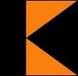 		Gottesdienst zum 140-jährigen Jubiläum		der Kolpingsfamilie Laupheim		am 4. Juli 2021 um 15.30 UhrK O N T A K T D A T E N :		Name:		………………………………………………………….………		Vorname:	………………………………………………………….………		Adresse:	……………………………………………………….…………		PLZ / Straße:…………………………………………………….……………		Telefon-Nr.:	……………………………………………………………..……